Nationale Taptoe- de mooiste taptoe ter wereld.Nu we van de grootste coronabeperkingen zijn verlost, wil het bestuur van IPA ARNHEM e.o. in samenwerking met Midlandtours, u het volgende evenement aanbieden:Dagtocht naar Rotterdam voor een bezoek aan de Nationale Taptoe in Ahoy  Rotterdam.De Taptoe staat in de top 3 van de wereldEr is speciale aandacht voor onze veteranenHet decor is ‘State of the art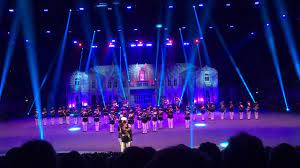 Datum:  zondag 11 september 2022Vertrek: 11.30 uur vanaf parkeerplaats aan de Westervoortsedijk Arnhem, ter hoogte van de               Haven in Arnhem. Eindtijd terug in Arnhem circa 21.00 uur.Programma:11.30 uur Vertrek naar Rotterdam13.15 uur aankomst Ahoy17.00 uur vertrek naar dineradres18.00 uur 3-gangen diner20.00 uur vertrek21.00 uur aankomst ArnhemVanuit Arnhem vertrekken we met de luxe touringcar van Midland-Tours rechtstreeks naar Rotterdam Ahoy, waar we genieten van de Nationale Taptoe 2022. 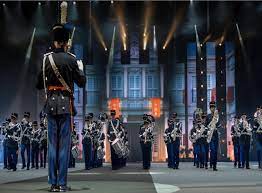 De volgende deelnemers liggen in ieder geval al vast:– Marinierskapel der Koninklijke Marine met de Tamboers en Pijpers van het Korps Mariniers
– Koninklijke Militaire Kapel “Johan Willem Friso”
– Orkest Koninklijke Luchtmacht
– Orkest Koninklijke Marechaussee
– Nederlands Politie OrkestVanuit het buitenland treden op:
– Czech Army Central Band en een orkest uit Denemarken en Groot Brittannië.Zodra er meer informatie over deelnemers en het programma beschikbaar komen, wordt dit bekend gemaakt op de site: https://nationaletaptoe.nlNa het concert rijden we naar het restaurant Onder de Pannen in Leerbroek, waar we de dag afsluiten met een goed verzorgd 3-gangen diner.Inclusief:Vervoer per luxe touringcarTicket 1e rang3-gangen dinerExclusief:Consumpties in Rotterdam en bij het diner.Prijs:Voor leden, partners en gelijkgestelden: € 60,00Voor niet-leden en andere introducées: € 70,00Het bezoek aan de Taptoe gaat door indien er minimaal 45 personen meegaan. Er is een maximum van 55 personen.Het is onvoorspelbaar of en welke Coronavoorschriften in september 2022 van toepassing zijn.Opgave bij Marjo Koehorst via de mail: marjokoehorst@hotmail.com of telefonisch via: 06-45625930.We vragen van u een aanbetaling van 30 euro bij opgave en betaling van het resterende bedrag voor 1 augustus 2022 op de rekening van onze penningsmeester:IBAN: NL 23 RABO 0143770810 IPA- Nederland inzake Arnhem e.o. , onder vermelding van: Taptoe 2022. Vroege opgave is nodig in verband met het bestellen van kaarten in Rotterdam. Anders is het uitverkocht!Vriendelijke groetNamens de evenementencommissie IPA Arnhem eo.Marjo Koehorst